平成２３年１０月１４日り	ん	ご	果	樹	課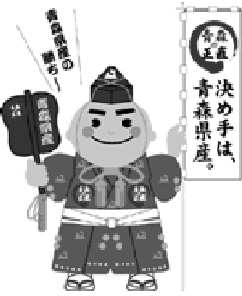 ２３年産りんごの販売価格（９月）について１	産地価格２３年９月の産地市場の平均価格は、１ｋｇ当たり１４６円で、前年対比８６％、前３か年平均対比１１０％となった。猛暑等により入荷量が少なく価格が高かった前年に比べると低いものの、夏場の高温 等による肥大のバラツキや着色遅れにより入荷量が少なかったことなどから、前３か年 平均を上回った。(単位：円/kg、％)(注)価格は産地５市場及び県りんご商協連加入の主要組合員の加重平均２	消費地市場価格２３年９月の消費地市場の平均価格は、１ｋｇ当たり２４０円で、前年対比８２％、 前３か年平均対比１０６％となった。猛暑等により果実全体の入荷量が少なかった前年に比べると低いものの、山形県など 他県産の中生種の入荷量が少なかったことなどから、前３か年平均を上回った。(単位：円/kg、％)(注)価格は主要５市場(東京、大阪、名古屋、福岡、札幌)の加重平均平 成 ２３ 年 産 り ん ご 品 種 別 平 均 価 格【  産  地  価  格  】	(単位：円／kg,％）※ 産地５市場及び県りんご商協連加入の主要組合員の平均価格（加重平均）である。※ 前３か年平均は、平成20･21･22年産の平均値である。※ 価格は消費税を含む。【  消費地市場価格  】	(単位：円／kg,％）※ 県外消費地市場（東京・大阪・名古屋・福岡・札幌の五市場）での県産りんごの平均価格（加重平均）である。※ 前３か年平均は、平成20･21･22年産の平均値である。※ 価格は消費税を含む。平 成 ２ ３ 年 産 り ん ご 県 外 出 荷 実 績(単位：トン,％）（青森県りんご対策協議会調べ）※  りん対協出荷目標対比	（当月	100 ％   ・	累計	100 ％）※ 出荷実績は、生食用として県外に出荷されたものである。※ 前３か年平均は、平成20･21･22年産の平均値である。平成２３年産りんご県外市場販売金額(単位：トン,円／kg,百万円,％）※ 県外市場及び輸出の合計(小口他、加工は含まない。）である。平成２３年産りんご加工実績(単位：トン,％）平成２２年産国産りんご輸出量及び金額(単位：トン、千円）［財務省：貿易統計］区	分つがる紅玉その他その他合計区	分つがる紅玉うち早生ふじ合計２３年産136172185265146２２年産160170195230170対	比851019511586前３か年平均119156159181133対	比114110116146110区	分つがる紅玉その他その他合計区	分つがる紅玉うち早生ふじ合計２３年産239246243391240２２年産293－293346293対	比82－8311382前３か年平均224226242286226対	比107109100137106区	分区	分つがる紅 玉陸 奥ジョナ王 林ふ じその他(早生ふじ）合 計９月２３年産136172185 (265)146９月２２年産160170195 (230)170９月対	比8510195 (115)86９月前３か年平均119156159 (181)133９月対	比114110116 (146)110９月累計２３年産138172174 (265)146９月累計２２年産167170188 (230)174９月累計対	比8310193 (115)84９月累計前３か年平均126156156 (181)137９月累計対	比110110112 (146)107区	分区	分つがる紅 玉陸 奥ジョナ王 林ふ じその他(早生ふじ）合 計９月２３年産239246243 (391)240９月２２年産293－293 (346)293９月対	比82－83 (113)82９月前３か年平均224226242 (286)226９月対	比107109100 (137)106９月累計２３年産240246241 (391)240９月累計２２年産293－288 (346)292９月累計対	比82－84 (113)82９月累計前３か年平均225226243 (286)226９月累計対	比10710999 (137)106区	分区	分つがる紅 玉陸 奥ジョナ王 林ふ じその他(早生ふじ）合 計９月２３年産18,0732,734 (59)20,807９月２２年産15,7953,475 (244)19,270９月対	比11479 (24)108９月前３か年平均18,09633,374 (761)21,473９月対	比100081 (8)97９月累計２３年産18,2702,905 (59)21,175９月累計２２年産16,0373,813 (244)19,850９月累計対	比11476 (24)107９月累計前３か年平均18,30033,637 (547)21,940９月累計対	比100080 (11)97区	分区	分数	量単	価金	額９月２３年産19,9762404,794９月２２年産18,6702935,475９月対	比1078288９月前３か年平均20,8912284,677９月対	比96105103９月累計２３年産20,2972404,871９月累計２２年産19,1872935,621９月累計対	比1068287９月累計前３か年平均21,2782284,781９月累計対	比95105102区	分区	分原料集荷量原料処理量翌月繰越量９月２３年産5,7474,3871,360９月２２年産5,4963,7601,736９月対	比10511778９月前３か年平均6,4654,1672,298９月対	比8910559９月累計２３年産5,7474,387９月累計２２年産5,4963,760９月累計対	比105117９月累計前３か年平均6,4654,167９月累計対	比89105区	分区	分数	量左のうち台湾向け金	額左のうち台湾向け８月２２年産721531,8955,908８月２１年産55－27,445－８月対	比130－116－８月前３か年平均1267651,21726,396８月対	比57206222８月累計２２年産17,94015,9125,716,8494,779,534８月累計２１年産23,86721,6566,615,7925,696,108８月累計対	比75738684８月累計前３か年平均23,87322,0116,829,8145,992,038８月累計対	比75728480